TOP 15 DERMATOLOGY CODES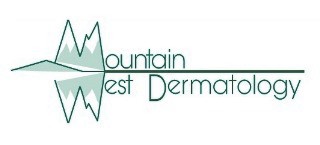 Last updated 07/08/2022.   This document will be updated annually or more frequently as appropriate.The health care price for any given health care service is an estimate. The actual charges for the health care service are dependent on the circumstances at the time the service is rendered.If you are covered by health insurance, you are strongly encouraged to consult with your health insurer to determine accurate information about your financial responsibility for a particular health care service provided by a health care provider at Mountain West Dermatology. If you are not covered by health insurance, you are strongly encouraged to contact our billing office at(970) 242‐7273 to discuss payment options prior to receiving health care services at Mountain West Dermatology. Posted health care prices may not reflect the actual amount of your financial responsibility.CPT99203DescriptionOffice Visit for the evaluation and management of a new patientFEE$266.00 99205              Office Visit, New patient – Level 5        $446.0099213Office Visit for the evaluation and management of an established patient$188.0099215Office Visit-Intermediate for the evaluation and management of an est. patient        $313.0088305Pathology ‐ Read in our clinic$148.0017000Destruction of premalignant lesion, single lesion$142.0017003Destruction of premalignant lesion, 2‐14 each$14.0017004Destruction of premalignant lesion, 15 or more$349.0017110Destruction of benign lesions up to 14$241.0017111Destruction of benign lesions, 15 or more$281.0017311Mohs Micrographic surgery ‐ Skin Cancer Treatment / first stage (head, neck, hands, feet, and genitalia)$1,421.0017312Mohs Micrographic surgery ‐ Skin Cancer Treatment / each additional stage (head, neck, hand, feet, and genitalia)$866.0017313Mohs Micrographic surgery ‐ Skin Cancer Treatment / first stage (trunk, arms, and legs)$1,335.0017314Mohs Micrographic surgery ‐ Skin Cancer Treatment / each additional stage (trunk, arms, and legs)$829.0012052Repair, intermediate, wounds of face, ears, eyelids, nose, and lips. (2.6cm‐5.0cm)$670.00